АНКЕТАШановний підприємцю!В рамках розробки Стратегії  сталого розвитку  м.Хорол, міська рада проводить опитування з метою оцінки підприємницького клімату в громаді, для визначення основних проблем, які на Вашу думку, існують в громаді та перспектив її розвитку на майбутнє. Ваша думка для нас дуже важлива та обов’язково буде врахована при визначенні пріоритетних завдань та шляхів розвитку нашої громади!1.Коли було створене Ваше підприємство (Якщо Ви ФОП, то коли зареєстровані!)2.Основний власник Вашого підприємства?3.Який характер має Ваш бізнес? Оберіть основні сфери діяльності (не більше 3-х)4.Зазначте відсоток загального обсягу збуту (товари і послуги) Вашого підприємства, який припадає на покупців у таких зонах (сума відсотків має дорівнювати 100%):	5.Які зміни у збуті Ви очікуєте в 2017 р.?6.Чи є у Вашому регіоні (відмітьте усі відповідні твердження):7.Скільки працівників з повним робочим днем, за Вашою оцінкою, працювали чи працюватимуть на Вашому підприємстві в зазначені нижче періоди? (Кількість осіб)8.Чи Ви відчуваєте нестачу спеціалістів певних специфічних професій, навичок персоналу, які є важливими для майбутнього розвитку Вашого підприємства?	Якщо «так» або «очікуємо», зазначте, яких:9.Ви плануєте інвестувати у збільшення виробництва продукції (послуг) у громаді?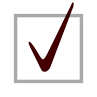 10.Чи плануєте Ви розширення виробництва зі створенням додаткових потужностей в інших адміністративно-територіальних одиницях району (населених пунктах громади)?	11.Ви плануєте (негайно або в майбутньому) перенести всю чи частину своєї діяльності до іншої громади?                                         Так - 1;	                     Ні-2;Якщо так, то що є основною причиною переносу діяльності?(назвіть не більше 3-х)12.Що, на Вашу думку, заважає розвиткові громади (вибрати 3 основних)?13.В якій послідовності (перше, друге, третє і т.д.) Ви б розмістили нижче представлені завдання, які необхідно здійснити для розвитку громади.	14.Чи вірите Ви у реалізацію завдань, вказаних в пункті 13?15.Які види економічної діяльності є, на вашу думку, пріоритетними для майбутнього розвитку громади? Оберіть не більше трьох варіантів.		16.Оцініть рівень співпраці вашого підприємства із зазначеними організаціями.5 - Задовільна співпраця, 4 - Частково задовільна, 1 - Незадовільна, 0 - Не має потреби у контактах17. Яка Ваша загальна думка про Вашу громаду як місце для ведення бізнесу за 5-ти бальною системою? (5 - найкраща оцінка, 1 - найгірша)Дякуємо за Ваш час і співпрацю! Ваші відповіді є вкрай важливими для зміцнення та розвитку громади міста Хорол.Після 2016-року 2010-2017-рр.2005-2010рр.До 2005 рокуДо 1990 рокуДержаваГромадаФізичні особи (в т.ч. ФОП)Українські Юридичні особиІноземні суб’єктиСпільне підприємствоВиробництво промислової продукціїВиробництво - легка промисловістьВиробництво - харчова промисловістьВиробництво - переробка сільськогосподарської продукціїБудівництво та ремонт будівель і спорудОптова торгівля промисловою продукцієюОптова торгівля харчовими продуктамиРоздрібна торгівляЕлектро-, водо-, тепло- постачанняПеревезенняПостачання інтернет послуг та телефоніїЮридичні, консультаційні послугиІнші послуги, що не увійшли до визначених категорійГеографічна зонаЗбутУ межах району%У межах області%Інші області України%За межі України%Разом100%Без змін1Зростання2Зменшення3Припинення діяльності4основні постачальники сировини/комплектуючих для Вашого підприємстваосновні інвестори для Вашого підприємстваінші підприємства чи їх групи, споріднені за профілем виробництва з Вашим підприємствомосновний ринок - покупці продукції Вашого підприємстваробоча сила, необхідна Вашому підприємствуПоточний рік (2017):Минулий рік (2016): П’ять років тому (2010):Наступний рік (2018):ТакЗараз ніОчікуємо в найближчому майбутньомуТак у поточному роціТак у 2018 роціМожливо у майбутньомуНе плануємо нових інвестиційТак у районі1. Назва громадиТак у поселеннях громади2. Назва поселенняНі3Можливо у майбутньому4Зміна ринкової кон’юнктури1Не має можливості розширити виробничі приміщення2Відсутність землі для розширення3Надмірний податок на землю та нерухоме майно4Надмірна вартість оренди комунального майна/землі5Відсутність потужності електропостачання6Відсутність очисних споруд і можливості їх облаштування7Громадський опір розвитку підприємства8Надмірний тиск на підприємство з боку контролюючих органів9Погана транспортна доступність до основних ринків/споживачів10Відсутність необхідної кількості кваліфікованих працівників11       №категорія1Недостатня громадська ініціативність та активність мешканців2Безробіття3Відсутність можливості для самореалізації, забезпечення змістовного дозвілля4Несприятливі умови для розвитку підприємництва5Засміченість довкілля6Забрудненість питної води7Недостатня інформованість про громаду за її межами8Поширення злочинності, алкоголізму, наркоманії9Зношеність інженерних мереж (водопостачання, водовідведення)10Недостатня підприємливість мешканців громади11Відсутність зовнішніх інвестицій 12Відсутність внутрішніх інвестицій13Низька якість (відсутність) дорожнього покриття 14Значна частка населення старшого працездатного віку15Низька якість дошкільної освіти 16Низька якість середньої освітиЗавдання МісцеЗменшення рівня безробіттяПокращення водопостачанняПокращення водовідведенняРемонт вулицьРемонт доріг Ремонт тротуарного покриттяРозвиток малого і середнього бізнесуБлагоустрій (в т.ч. встановлення пам’ятних знаків)Покращення освітлення Розвиток сфери дозвілля (відпочинку, спорту)Сприяння розвитку промислових підприємствВідновлення історичних пам’ятних місць ХоролаШвидше такШвидше ніХарчова промисловість1Машинобудування2Сільське господарство/рослинництво3Сільське господарство/тваринництво4Сільське господарство/ягідництво5Переробка с/господарської продукції6Логістика7Легка промисловість8Виробництво будматеріалів9Консультаційні та інші інтелектуальні послуги10Інше - назвіть свій варіант111154321ІнституціяОцінка1. Міський голова2. Заступники  міського голови 3. Міська рада, постійні комісії ради, депутати ради4. Відділи виконавчого органу міської ради.5  Відділ поліції6. Районні органи влади7. Центр зайнятості8. Податковий орган9. Орган реєстрації бізнесу10. Держпродспоживслужба11. Пожежна охорона12. Відділ земельних ресурсів            5             4             3            2                 1